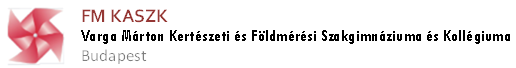 Érettségi dolgozat megtekintése 2018. június 5. 8.00 – 11.00 óraBajteková ViktóriaBalogh Ilona CsillaBartos BalázsBicskei Bettina ReginaBíró BiankaBognár Péter MátéBorbás Amanda TildaCebula DánielDaubek Péter LászlóFarkas BalázsFehér TamásGebauer Enikő KrisztinaHenzel BálintKotulák DorottyaKovács János IllésKovács MártonKristók PéterKurinyecz KittiPapp FruzsinaSárközi DávidSzabó Gergő